DOSSIER FINAL IntroductionDe nos jours, la révolution des transports une place prépondérante : de plus en plus de personnes se déplacent en avion. En effet, comme le dit Guy Rocher dans son e Une société-monde ? Les dynamiques sociales de la mondialisation 2001, « i l'on parle de mondialisation, on entend évoquer (…) l'extension [des] relations et [des] échanges internationaux et transnationaux à l'échelle du monde, conséquence de la rapidité toujours croissante des transports et des communications dans la civilisation contemporaine » 	La fixation des prix des billet d’avion  un enjeu économique majeur dans un contexte de mondialisation. En effet, les compagnies nt désormais  de réduction de cots, maximis le profit que l’industrie aéronautique est dépendante du cours du pétrole.  comment ces prix ur quels critères se base-t-on ? La distance parcourue, le moyen de transport utilisé, le fait que la destination soit internationale ou non, le lieu de réservation, l’appareil utilisé pour accéder au site, la date du vol semblent tous être des critères de fixation des prix.Dans notre étude nous d’étudier plus en détail le nombre d’habitants, le fait que  soit rançaise ou non. Nous avons ces différents facteurs car ils reflètent bien le contexte d’une disparition des frontières. Etant donné que la France est un petit territoire, on privilégiera plus facilement l’avion pour les grandes distances que pour les destinations locales. Nous le mode de transport aérien les trajets en train. Dans e cadre, nous le prix sera plus élevé pour une destination locale (H)le nombre d’habitants du lieu de destination est positivement corrélé aux prix des billets (H2).Corrélation entre les variables explicatives et notre variable dépendanteNous disposons de quatre variables. La variable dépendante que nous avons sélectionné est le prix des billets Lille. Chaque variable est composée de 18 observations.On remarque que le prix de Lille 518 euros toutes destinations avec un minimum à 91,86 euros et un maximum à 2012 euros.  moyen  presque  9 millions avec un minimum à 400 000 et un maximum à 37,2 millions. La variable vol_6mois a un coefficient de Pearson de -0,20380une faible corrélation positive entre la date du vol et le prix. Elle n’est pas statistiquement significative (supérieur à 0,1). La variable Millions_inhabitants  un coefficient de Pearson  0,74531. Il  donc une forte corrélation positive entre cette variable et le prix du billet. De plus elle est statistiquement significative à 1%. La variable Destination française (0_1) a un coefficient de Pearson de 0,37561.  négative  le prix du vol. Par ailleurs elle n’est pas statistiquement significative (supérieur à 0,1). 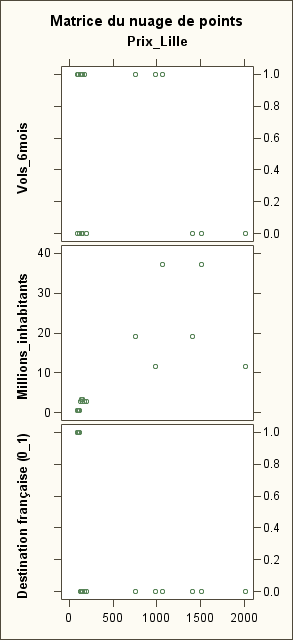 es graphiques ci-dessus la corrélation entre chacune de nos variables explicatives et le prix. En effet, on remarque que pour les destinations françaises, le prix n’est pas élevé (largement inférieur à 500 euros). En revanche, il dépasse le seuil des 1000 euros une fois passée la frontière. En ce qui concerne la population du lieu de destination, la corrélation entre cette variable et le prix semble encore plus évidente. lus la population est , plus le prix est élevé.  la variable Vol_6mois, il est difficile d’établir un lien entre la date  et le prix.Grâce aux résultats ci-dessus, on peut dire que le coefficient de corrélation (R carré) est de 0,6493 ce qui laisse présager que notre modèle est bon. On peut donc supposer de multicolinéarité dans le choix de nos variables.On remarquera que toutes les observations ont été utiles pour mener notre étude.Statistiques descriptivesCi-dessus  les statistiques descriptives de notre étude. Cependant, le type de variables  ne correspond pas au modèle des statistiques descriptives puisque nous avons choisi des variables binaires et non continues, excepté pour le nombre d’habitants.Ce table nous permet d’analyser l’écart de prix en fonction des différentes conditions n retrouve des résultats conformes aux précédentes analyses. En effet, le fait que le vol it  mois après ou non ne semble pas influencer le prix. Lexemple de première ligne montre qu’à  mois d’, ’un eurolors que  l dernière ligne 500 euros.En ce qui concerne la destination, on remarque un fort écart entre les destinations locales et les destinations étrangères pouvant excéder les euros. Enfin, le facteur de population est également déterminant dans la fixation des prix, les destinations les moins peuplées nt les moins chères et inversement.ConclusionL’étude notre modèle a été très intéressant en effet nous nous sommes intéressés à un secteur concret et en pleine expansion. Au début de notre analyse, nous avions posé trois hypothèses. Deux se sont avérées justes et une fausse.  intuition que la population et le fait que la destination soit internationale ou non influençaient les prix. otre étude a montré que nous faisions fausse route en ce qui concernait la date de réservation puisqu’il n’existe pas de corrélation directe entre celleci et le prix. On peut donc suite à notre étude rejeter H1 et accepter H0 et H2.Il aurait été intéressant de faire le même travail sur le train, cependant  les données de la concurrence .Analyse de la régression linéaireRésultats de la régression linéaire (vol mois  la résa, nbre d'habitants, destination française) Procédure REG

Modèle : Linear_Regression_Model

Variable dépendante : Prix_Lille Statistiques descriptives du modèle choisi (mois a, destination française) Procédure MEANS